Sample Assessment Tasks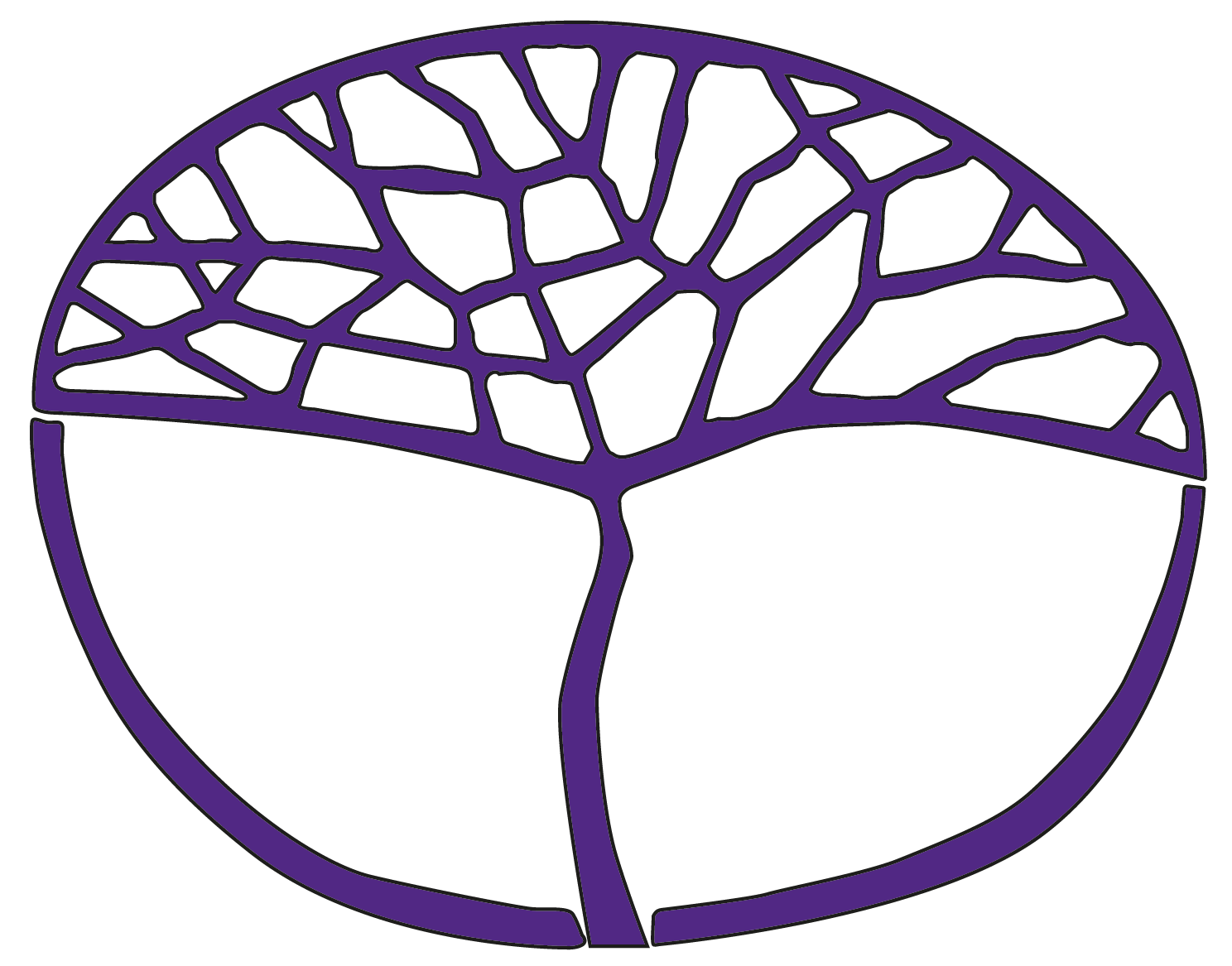 Health Studies ATAR Year 12Copyright© School Curriculum and Standards Authority, 2015This document – apart from any third party copyright material contained in it – may be freely copied, or communicated on an intranet, for non-commercial purposes in educational institutions, provided that the School Curriculum and Standards Authority is acknowledged as the copyright owner, and that the Authority’s moral rights are not infringed.Copying or communication for any other purpose can be done only within the terms of the Copyright Act 1968 or with prior written permission of the School Curriculum and Standards Authority. Copying or communication of any third party copyright material can be done only within the terms of the Copyright Act 1968 or with permission of the copyright owners.Any content in this document that has been derived from the Australian Curriculum may be used under the terms of the Creative Commons Attribution-NonCommercial 3.0 Australia licenceDisclaimerAny resources such as texts, websites and so on that may be referred to in this document are provided as examples of resources that teachers can use to support their learning programs. Their inclusion does not imply that they are mandatory or that they are the only resources relevant to the course.Sample assessment taskHealth Studies – ATAR Year 12 Task 2 – Term 1 testAssessment type: ResponseConditionsTime for the task: 60 minutes Task weighting10% of the school mark for this pair of units________________________________________________________________________________________Term test	(53 marks)Multiple-choice 	(10 marks)1. 	A socio-ecological model of health takes into accountthe multiple influences on health.social factors that influence health behaviour.the needs of communities.the influence of society on beliefs and norms. 2. 	Needs assessments provide a snapshot of community needs and provide direction for planned health promotion programs. What else do needs assessments achieve?an indication of the characteristics of the communityan indication of programs that have been implemented in the past with little successan opportunity to consult the community and include it in decision makingan opportunity to introduce a new program targeting social problems3. 	Scott, a boy scout, is in the process of earning his ‘assisting the elderly’ badge. In his peer group, it would be considered out of the ordinary to assist older people. This is an example of which of the following?proscriptive norms conflicting with prescriptive normsthe norms of specific groups conflicting with the majority normsthe popular norms conflicting with majority normscultural norms of Australia conflicting with the norms of children4. 	Assertive behaviour contributes to healthy relationships becausean individual will be able to get what he/she wants in the short term.argumentative behaviour and conflicts are avoided.both parties can be heard and different points of view respected.the needs of others can be met first and this builds goodwill.5. 	Specific populations often have unique needs. An effective way to find out about these needs is tospeak with newly arrived migrants with the help of an interpreter.refer to quantitative and qualitative data to detect health inequities.do a short community survey to find out rates of unemployment.look at where the population sits with regard to Maslow’s hierarchy of needs.6. 	Which of the following statements about health inequity is incorrect?Poverty and poor access to health services are key contributors of health inequities.Health inequity is the difference between health status and the distribution of health resources.Health disparities are a focus of the Millennium Development Goals.Health disparities are easily addressed through creating more employment opportunities.7. 	Cultural acceptance of violence as a normal means of resolving conflict is an example of how norms can influence behaviour. With respect to this statement, which of the following is correct?Cultural norms are almost impossible to change.The media is responsible for the transmission of cultural norms.Cultural norms should not be challenged.Cultural norms can support and encourage unhealthy behaviour. 8. 	Newly arrived migrants to Australia may often have very set and different cultural beliefs and attitudes. A program that aims to help them cope with such differences should focus onhow to navigate the internet for purchasing goods online.strategies for coping and managing stress.photography or other relevant recreational pursuits.providing information about how to fit in with the dominant culture.9. 	A local health service is trying to recruit people from a non-English speaking background to use their facilities. Which of the following actions, to support their participation, is an example of a social justice principle? charging a fee to cover the cost of the serviceoffering interpreter services as requiredproviding free morning tea and coffeeadvertising to attract participants to the service10. 	Providing free childcare for local mums to participate in fitness classes is an example ofproviding a supportive environment.reorienting health services.strengthening community action.building healthy public policy.Question 11	Child health is a significant predictor of life expectancy. An ecological framework for health helps us to understand child health and plan prevention strategies or interventions to improve child health outcomes.Apply a socio-ecological approach to describe four factors that may influence child health in developing countries.	(4 marks)	________________________________________________________________________________________________________________________________________________________________________________________________________________________________________________________________________________________________________________________________________________________________________________________________________________________________________________________________________________________________________________________________________________________________________________________________________________________________________________________________________________________________________________________Use the socio-ecological model and identify four strategies to reduce the incidence and prevalence of communicable diseases in children. 	(4 marks)________________________________________________________________________________________________________________________________________________________________________________________________________________________________________________________________________________________________________________________________________________________________________________________________________________________________________________________________________________________________________________________________________________________________________________________________________________________________________________________________________________________________________________________Question 12	Organ donation is an important health issue in Australia. Many Australians agree that organ and tissue donation has the potential to save and improve lives; however, very few have had a memorable discussion with their loved ones about their donation wishes. Some countries have a system where citizens opt out of donating by actively stating they do not wish to donate organs, such as when renewing their driver’s licence.Which action area of the Ottawa Charter does this scenario best reflect? 	(1 mark)	 ______________________________________________________________________________________________________________________________________________________________________________Identify three other action areas from the Ottawa Charter and describe how each could be used to encourage increased rates of organ donation among Australian citizens. 	(6 marks)____________________________________________________________________________________________________________________________________________________________________________________________________________________________________________________________________________________________________________________________________________________________________________________________________________________________________________________________________________________________________________________________________________________________________________________________________________________________________________________________________________________________________________________________________________________________________________________________________________________________________________________________________________________________________________________________________________________________________________________________________________________________________________________________________________________Question 13	Health inequities are avoidable inequalities in health between groups of people within countries and between countries. Identify and discuss five key drivers of health inequity. 	(15 marks)________________________________________________________________________________________________________________________________________________________________________________________________________________________________________________________________________________________________________________________________________________________________________________________________________________________________________________________________________________________________________________________________________________________________________________________________________________________________________________________________________________________________________________________________________________________________________________________________________________________________________________________________________________________________________________________________________________________________________________________________________________________________________________________________________________________________________________________________________________________________________________________________________________________________________________________________________________________________________________________________________________________________________________________________________________________________________________Discuss three reasons why improving levels of health literacy can contribute to reductions in health inequity. 	(6 marks)________________________________________________________________________________________________________________________________________________________________________________________________________________________________________________________________________________________________________________________________________________________________________________________________________________________________________________________________________________________________________________________________________________________________________________________________________________________________________________________________________________________________________________________Question 14	You are working with a community to establish how to effectively improve rates of physical activity. Data from a recent survey has indicated that only 20% of adults in the community meet the Australian physical activity guidelines. You decide to sit down with a selection of the community and find out more about their physical activity needs.(a) 	Identify three benefits of this approach.	(3 marks)__________________________________________________________________________________________________________________________________________________________________________________________________________________________________________________________________________________________________________________________________________________________________________________________________________________________________________________________________________________________________________________________________________The first consultation session is not well attended and you hear that people are busy and do not have time to participate in a discussion.(b) 	Outline two arguments you would put forward to encourage people to attend and engage in the discussion.	(4 marks)__________________________________________________________________________________________________________________________________________________________________________________________________________________________________________________________________________________________________________________________________________________________________________________________________________________________________________________________________________________________________________________________________________Marking key for sample assessment task 2Multiple-choiceQuestion 11	Apply a socio-ecological approach to describe four factors that may influence child health in developing countries.Use the socio-ecological model and identify four strategies to reduce the incidence and prevalence of communicable diseases in children. 	Question 12	Which action area of the Ottawa Charter does this scenario best reflect? 	Describe how three other action areas from the Ottawa Charter could be used to encourage increased rates of organ donation among Australian citizens. Question 13	Health inequities are avoidable inequalities in health between groups of people within countries and between countries. Identify and discuss five key drivers of health inequity. Discuss three reasons why improving levels of health literacy can contribute to reductions in health inequity.Question 14	Identify three benefits of this approach.Outline two arguments you would put forward to encourage people to attend and engage in the discussion.Sample assessment taskHealth Studies – ATAR Year 12Task 1 – Cultural group health inquiryAssessment type: Inquiry ConditionsPeriod allowed for completion of the task: three weeksTask weighting10% of the school mark for this pair of units________________________________________________________________________________________Specific population Inquiry	(59 marks)Inquiry processPlanning a health inquiry – identification and analysis of a health issue, development of focus questions to research a health issueUse of a range of information to explore a health issue – identification and use of a range of reliable information sources, identification and application of criteria for selecting information sourcesInterpretation of information – summary of information, identification and analysis of trends and patterns in data, development of argument, development of evidence‐based conclusionsPresentation of findings in appropriate format to suit audienceWhat you need to doUse the process (above) to develop an inquiry to explore the needs of a specific population in a country of your choice. Specific populations are groups within the general population which have common characteristics and needs e.g. women, children, elderly, rural and remote people, prisoners, veterans or ethnic groups. Select a specific population to focus on in your task.Complete each stage of the inquiry process to explore the characteristics and needs of this specific population.Describe the characteristics of this population and their needs.The conclusion must include a response to the question, ‘what does this population need in order to improve their health and why?’The presentation must be in one of the following formats: oral and/or written report; poster and/or wall chart; website; PowerPoint, Keynote or Prezi presentation; debate; article for publication; or, any combination of these.Planning processIdentify and explain the selected health issue. Design three focus questions that will assist with the process.	 (5 marks)Outline three key sources of information and justify their selection. 	(6 marks)Discuss five key facts that relate to the health issue selected. 	(10 marks)Develop an argument that outlines why you consider this to be an important health issue in society.(3 marks)Presentation of findingsIdentify the target audience for your presentation and provide three reasons why you think this is appropriate.	(4 marks)Present findings in a format that is appropriate to the target audience, specifically:the language usedgraphics selecteduse of argumentevidence/facts selected.	(8 marks)Final presentation of the inquiry will include:description of the health issuedata researchedevidence collectedargument conclusion.	(10 marks)In class, extended response will involve 30 minutes to discuss your process and outline your findings:a description of the inquiry process and how it was used to explore the population (2 marks)a description of the target audience (2 marks)an explanation of why the format used is suitable for your target audience (2 marks)an outline of the data and evidence collected (2 marks)an overview of the key arguments and conclusions (2 marks)a response to the question, ‘what does this population need in order to improve their health and why?’ (3 marks)	(13 marks)Marking key for sample assessment task 1Sample assessment taskHealth Studies – ATAR Year 12Task 3 – Needs assessment projectAssessment type: ProjectConditionsPeriod allowed for completion of the task: three weeksTask weighting10% of the school mark for this pair of units________________________________________________________________________________________Needs assessment project	(42 marks)Task descriptionYour task is to conduct a needs assessment exploring the health concerns of Fly-in/Fly-out workers (FIFO) 
in WA. Present this in a suitable manner to appeal to the target audience and clearly describe the health issues, together with your recommendations for FIFO workers and their families.Use the seven needs assessment steps to investigate the uniqueness of this group of workers and develop recommendations of interventions that could help improve their health outcomes.The seven needs assessment steps include:identifying health issues: identify two health issues associated with this particular group 	(2 marks)analysis of the problem: for each issue identified, provide a thorough description of how it affects this group	(4 marks)prioritising issues: identify three other possible issues and justify why the two previously selected are of a higher priority	(9 marks)setting goals: for each of the two main issues, set two goals that will assist this group in achieving positive results (use the SMART principle)	(8 marks)determining strategies: for each of the four goals, outline a strategy that will assist in achieving them 	(8 marks)developing action plans: create an action plan for each strategy outlined in the previous step	(8 marks)evaluating outcomes: outline the process to effectively evaluate the effectiveness of the goals, strategies and action plans.	(3 marks)Marking key for sample assessment task 3QuestionAnswer1A2C3B4C5B6D7D8B9B10ADescriptionMarksOne mark for description of each factor. Responses must have one factor from each level of the socio-ecological framework.Response may include, but is not limited to:individual level – assertiveness (ability of child to ask for what he/she wants/needs), health literacy of the child (makes good choices; for example, chooses to wash hands after toilet)relationship level – health literacy of the parent, parent makes healthy choices such as vaccination or healthy diet, parent provides safe household (e.g. safe building, clean)community level – child health clinic exists in the community, food at market is prepared in a clean way, school excludes children who are sick to stop spread of disease, clean water is available in the communitysociety level – healthy, safe laws (e.g. seatbelt laws), government actively working toward achieving the Millennium Development Goals, cultural norms that support healthy children, such as childcare arrangements.1–4Total/4DescriptionMarksOne mark for explanation of each strategy. Responses must relate to health needs of developing countries, not developed countries, and must have one strategy from each level of the socio-ecological framework.Response may include, but is not limited to:individual level – education for children (e.g. health education at school)relationship level – education for parents (e.g. parenting courses, child health nurses improve health literacy of parents)community level – funding allocated to child health services (partner with aid agencies to get more funds), encouraging child health experts to work in developing countries to help train locals to improve standards and accesssociety level – change laws or increase law enforcement (e.g. increase fines for not wearing seatbelts or bring in a law about car seats for babies), advocate to cultural leaders to change cultural norms so they better support children (e.g. cultural leaders become advocates of vaccination).1–4Total/4DescriptionMarksOne mark for correct identification of Building Healthy Public Policy1Total/1DescriptionMarksOne mark for correct identification of an action area from the following:strengthening community actiondeveloping personal skillsreorienting health servicescreating supportive environments1–3One mark for description of how each action could be used.Answers will vary according to which action areas are chosen. Example for developing personal skills:education programs, which aim to raise awareness of the importance of organ donation and how donations can support individuals (recipients) to lead healthy, productive and fulfilling lives1–3Total/6DescriptionMarksFor each of five key drivers that contribute to health inequity:One mark for the identification of the key driverTwo marks for a clear and concise discussion with relevant detail One mark for a simple discussion with minimal detailResponse may include, but is not limited to:the gap between the rich and the poor continues to grow and there is an unequal distribution of resources, such as basic health care provisionssome people have poor access to the necessities in life, such as poor sanitation and water quality, and this adversely affects their healthhealth equity depends on people being empowered and in control of their health. This is not the case for groups who are marginalised or where their position in society is very low on the social gradient.1–51–10Total/15DescriptionMarksFor each of three means:Two marks for a clear and concise discussion with relevant detailOne mark for a simple discussion with minimal detailResponse may include, but is not limited to:health literacy provides individuals with an opportunity to better understand the health care systemhealth literacy is essential for improving people’s capacity to understand health information and act appropriatelyimproved health literacy can improve communication skills between people and their health providers.1–6Total/6DescriptionMarksOne mark for each benefit identifiedResponse may include, but is not limited to:it will provide more detailed information that will inform and guide any planned intervention/programit makes people feel valued that their opinions/concerns are addressed and they may feel more inclined to engage in the planned intervention/programit starts to build relationships between you and within the community, which can be utilised during the course of the intervention/programit shows that you are serious about the issue and can therefore raise the salience of the problem within the community.1–3Total/3DescriptionMarksFor each of two arguments put forward:Two marks for a clear and persuasive argument with direct relevance to engaging people One mark for a simple argument with minimal relevance to engaging peopleResponse may include, but is not limited to:attendance will enable people to have their voice their views and for them to be heard by othersencourage people from the perspective that declining rates of physical activity contribute to elevated rates of chronic disease, for which the consequences can be very serious. Also, emphasise that it is not difficult to increase rates of physical activity and show examples of how this can be achievedencourage people that small change can result in large improvements to their own health and the health of the community as a whole (sell the benefits of increased physical activity)attendance will enable people to meet others in the community and improve their connections, which is critical to functional and healthy communities.1–4Total/4DescriptionMarksPlanning processIdentify and explain the health issue. Design three focus questions that will assist with the process.Identify and explain the health issue. Design three focus questions that will assist with the process.1 mark for identification and 1 mark for explanation of the health issue selected1 mark for each of three relevant focus questions1–5Outline three key sources of information and justify their selection. Outline three key sources of information and justify their selection. 1 mark for the selection of each of three appropriate sources of information1 mark for the justification of each source of information1–6Discuss five key facts that relate to the health issue selected.Discuss five key facts that relate to the health issue selected.For each of five key facts:2 marks for a clear and concise description, with relevant detail1 mark for a simple description, with minimal detail 1–10Develop an argument that outlines why this an important health issue in society.Develop an argument that outlines why this an important health issue in society.3 marks for an insightful response, providing information regarding the health issue and linking it to society 2 marks for a clear response, containing most of the relevant information regarding the health issue and providing some justification as to why it is important1 mark for a basic response, containing some relevant information1–3Total/24Presentation of findingsIdentify the target audience for the presentation and provide three reasons why you think this is appropriate.Identify the target audience for the presentation and provide three reasons why you think this is appropriate.1 mark for identifying an appropriate target audience1 mark for each of three reasons to justify selection1–4Present findings in a format that is appropriate to the target audience, specifically:Present findings in a format that is appropriate to the target audience, specifically:the language usedgraphics selecteduse of argumentevidence/facts selected.For each section above:2 marks for a clear and concise description, with relevant detail1 mark for a simple description, with minimal detail1–8Final presentation of the inquiry will include:Final presentation of the inquiry will include:description of the health issuedata researchedevidence collectedargumentconclusion.For each section above:2 marks for a clear and concise description, with relevant detail1 mark for a simple description, with minimal detail1–10Total/22DescriptionMarksPresentation of findingsIn class, extended response will involve 30 minutes to discuss the process and outline your findings:In class, extended response will involve 30 minutes to discuss the process and outline your findings:a description of the inquiry process (and how it was used to explore your population)a description of the target audiencean explanation of why the format used is suitable for your target audiencean outline of the data and evidence collectedan overview of the key arguments and conclusions.1–10For each part above:2 marks for a clear and concise response, including all relevant detail1 mark for a simple response, with minimal detail1–10a response to the question, ‘what does this population need in order to improve their health and why?’3 marks for an insightful response, taking into account all of the information linking the health issue and the target group2 marks for a clear response, containing most of the relevant information and making some links between the health issue and the target group1 mark for a basic response, containing some relevant information 1–3Total/13Final total/59DescriptionMarksStep 1 – Identifying health issuesIdentify two health issues associated with this particular group.1 mark for identifying each of two relevant health issues1–2Step 2 – Analysis of the problemFor each issue identified, provide a thorough description of how it affects this group.2 marks for a clear and concise description, with relevant detail1 mark for a simple description, with minimal detail1–4Step 3 – Prioritising issues – the behavioural matrixIdentify three other possible issues and justify why the two previously selected are of a higher priority.For each of three issues:1 mark for identifying a health issue relevant to this groupFor justification of selecting the two main issues:2 marks for a clear and concise justification, emphasising reasons why they were preferred1 mark for a simple justification, with minimal detail1–31–6Step 4 – Setting goals – SMART goalFor each of the two main issues, set two goals that will assist this group in achieving positive results (use the SMART principle).For each of four goals:2 marks for a goal that is appropriate to the group and uses the SMART principle1 mark for a goal that is relevant but does not use the SMART principle1–8Step 5 – Determining strategiesFor each of the four goals, outline a strategy that will assist in achieving them.For each goal:2 marks for a clear and realistic strategy directly linked to achieving the goal 1 mark for a strategy that may be used but is not realistic or achievable1–8Step 6 – Developing action plans – timeline and duty allocationCreate an action plan for each strategy outlined in the previous step.For each strategy:2 marks for a clear, stepped-out action plan that makes direct links to all aspects of the strategy 1 mark for a simple action plan that makes links to some aspects of the strategy1–8Step 7 – Evaluating outcomes – plan of how you could evaluate your workOutline the process to effectively evaluate the effectiveness of the goals, strategies and action plans.3 marks for a thorough outline of the process which takes into account all goals, strategies and action plans2 marks for a clear outline, containing most of the relevant information regarding goals, strategies and action plans1 mark for a basic outline of the process, containing some relevant information but not taking into account all aspects1–3Final total/42